Паспорт инвестиционной площадкиСхема земельного инвестиционной площадки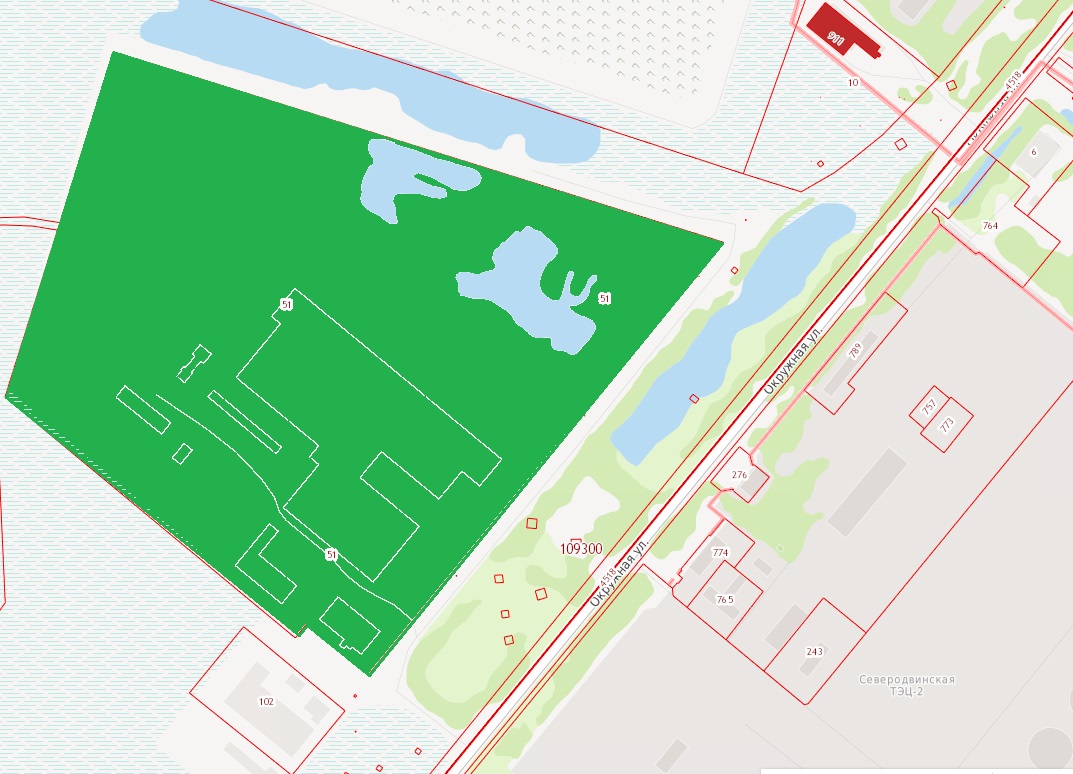 Название площадкиКомбинат панельного домостроения (КПД)Местонахождение (адрес) площадкиУстановлено относительно ориентира, расположенного за пределами участка. Ориентир нежилое здание. Участок находится примерно в 600 м от ориентира по направлению на северо-запад. Почтовый адрес ориентира: обл. Архангельская, г. Северодвинск, ул. Окружная, дом 21Тип площадки БраунфилдОсновные сведения о площадкеОсновные сведения о площадкеВладелец площадкиЧастная собственностьЮридический (почтовый) адрес, телефон (код города), e-mail, web-siteКонтактное лицо (Ф.И.О.)Гаврикова Валентина АлександровнаДолжностьНачальник отдела инвестиций и предпринимательства Управления экономики Администрации СеверодвинскаТелефон (код города)8(8184) 587005e-mailinneconom2017@ya.ruУсловия приобретения (пользования) площадки Предлагаемая форма владения (в собственность, в аренду и др.)Собственность/ арендаУчастие инвестора (прямые инвестиции, косвенные инвестиции и др.)Прочие затраты, связанные с приобретением площадки (топографическая съемка, составление кадастрового плана, межевание и т.д.)Наличие правоустанавливающих документовПраво собственности на недвижимое имущество зарегистрировано в ЕГРНОписание земельного участка:Кадастровые номера29:28:109300:51Площадь земельного участка, га26,043Функциональная зона (жилая, общественно-деловая, производственная, инженерной и транспортной инфраструктуры, сельскохозяйственного использования, рекреационного назначения, иное)ПроизводственнаяСуществующие строения на территории участка (да/нет)ДаСуществующие инженерные коммуникации на территории участка (да/нет)НетНаличие ограждений и/или видеонаблюдения Описание близлежащих территорий и их использованияРасстояние до ближайших жилых домов (км)1,3Близость к объектам, загрязняющим окружающую среду ТЭЦ-2, полигон ТКОБлизлежащие производственные объекты (промышленные, сельскохозяйственные, иные) и расстояние до них, кмТЭЦ-2 100 мОграничения использования участка (санитарно-защитная зона, водоохранная зона, зона охраны объектов культурного наследия, близость к природным заповедникам, охранные зоны инженерных коммуникаций, иное)Виды разрешенного использования, исходя из функционального зонированияРазмещение производственных, складских объектовТекущее использование площадкиРазмещение объектов незавершенного строительстваУдаленность участка (км)Удаленность участка (км)от ближайших автомагистралей и автомобильных дорог (М8)2,4 км по дороге 2 по прямойот ближайшей железнодорожной станции (Северодвинск)7,4 по дороге 2,4 по прямойот ближайшего аэропорта (Аэропорт Архангельск, п. Талаги)54 по дороге 39,2 по прямойДоступ к площадкеДоступ к площадкеАвтомобильное сообщениеАвтомобильное сообщениеОписание всех существующих автомобильных дорог, ведущих к участкуДорога с асфальтовым покрытиемЖелезнодорожное сообщениеЖелезнодорожное сообщениеОписание железнодорожных подъездных путей (тип, протяженность, другое); при их отсутствии – информация о возможности строительства ветки от ближайшей железной дороги, расстояние до точки, откуда возможно ответвлениеИное сообщение                     Основные параметры зданий и сооружений, расположенных на площадкеОсновные параметры зданий и сооружений, расположенных на площадкеОсновные параметры зданий и сооружений, расположенных на площадкеОсновные параметры зданий и сооружений, расположенных на площадкеОсновные параметры зданий и сооружений, расположенных на площадкеОсновные параметры зданий и сооружений, расположенных на площадкеОсновные параметры зданий и сооружений, расположенных на площадкеОсновные параметры зданий и сооружений, расположенных на площадкеОсновные параметры зданий и сооружений, расположенных на площадкеОсновные параметры зданий и сооружений, расположенных на площадкеОсновные параметры зданий и сооружений, расположенных на площадкеОсновные параметры зданий и сооружений, расположенных на площадкеОсновные параметры зданий и сооружений, расположенных на площадкеОсновные параметры зданий и сооружений, расположенных на площадкеОсновные параметры зданий и сооружений, расположенных на площадкеНаименование здания, сооруженияНаименование здания, сооруженияПлощадь, кв. мПлощадь, кв. мДлина, ширина, сетка колоннЭтажностьЭтажностьЭтажностьВысота этажа, мСтроительный материал конструкцийСтроительный материал конструкцийСтепень износа, %Степень износа, %Возможность расширенияИспользование в настоящее времяЗдание энергоблока (объект незавершенного строительства. Степень готовности 65%)Здание энергоблока (объект незавершенного строительства. Степень готовности 65%)Площадь застройки – 1923,3Площадь застройки – 1923,3-1115,18-8Железобетон, ж/б плитыЖелезобетон, ж/б плитыНе используетсяЗдание главного производственного корпуса (объект незавершенного строительства. Степень готовности 56%)Здание главного производственного корпуса (объект незавершенного строительства. Степень готовности 56%)Площадь застройки – 36855,2Площадь застройки – 36855,2-11115,3-17,7Железобетон, арболитовые панели, ж/б панели, бетонЖелезобетон, арболитовые панели, ж/б панели, бетонНе используетсяЗдание бытового корпуса со столовой (Объект незавершенного строительства. Степень готовности 73%)Здание бытового корпуса со столовой (Объект незавершенного строительства. Степень готовности 73%)Площадь застройки – 1598,6Площадь застройки – 1598,6-1-51-51-57,6-21,35Железобетон, ж/б плиты, бетонЖелезобетон, ж/б плиты, бетонНе используетсяЗдание склада заполнителей с галереями и приемными устройства (Объект незавершенного строительства. Степень готовности 34%)Здание склада заполнителей с галереями и приемными устройства (Объект незавершенного строительства. Степень готовности 34%)Площадь застройки – 1257,7Площадь застройки – 1257,7-1112,1-10,2Железобетон, кирпичЖелезобетон, кирпичНе используетсяЗдание склада готовой продукции (Объект незавершенного строительства. Степень готовности 63%)Здание склада готовой продукции (Объект незавершенного строительства. Степень готовности 63%)Площадь застройки – 11936,7Площадь застройки – 11936,7-11110ЖелезобетонЖелезобетонНе используетсяЗдание склада эмульсола с отделением химических добавок (объект незавершенного строительства. Степень готовности 75%)Здание склада эмульсола с отделением химических добавок (объект незавершенного строительства. Степень готовности 75%)Площадь застройки – 967,4Площадь застройки – 967,4-1117,15Железобетон, кирпич, бетонЖелезобетон, кирпич, бетонНе используетсяСобственные транспортные коммуникации (на территории площадки)Собственные транспортные коммуникации (на территории площадки)Собственные транспортные коммуникации (на территории площадки)Собственные транспортные коммуникации (на территории площадки)Собственные транспортные коммуникации (на территории площадки)Собственные транспортные коммуникации (на территории площадки)Собственные транспортные коммуникации (на территории площадки)Собственные транспортные коммуникации (на территории площадки)Собственные транспортные коммуникации (на территории площадки)Собственные транспортные коммуникации (на территории площадки)Собственные транспортные коммуникации (на территории площадки)Собственные транспортные коммуникации (на территории площадки)Собственные транспортные коммуникации (на территории площадки)Собственные транспортные коммуникации (на территории площадки)Собственные транспортные коммуникации (на территории площадки)Тип коммуникацииТип коммуникацииТип коммуникацииТип коммуникацииТип коммуникацииТип коммуникацииТип коммуникацииНаличие (есть, нет)Наличие (есть, нет)Наличие (есть, нет)Наличие (есть, нет)Наличие (есть, нет)Наличие (есть, нет)Наличие (есть, нет)Наличие (есть, нет)Автодорога (тип, покрытие, протяженность и т.д.)Автодорога (тип, покрытие, протяженность и т.д.)Автодорога (тип, покрытие, протяженность и т.д.)Автодорога (тип, покрытие, протяженность и т.д.)Автодорога (тип, покрытие, протяженность и т.д.)Автодорога (тип, покрытие, протяженность и т.д.)Автодорога (тип, покрытие, протяженность и т.д.)Ж/д ветка (тип, протяженность и т.д.)Ж/д ветка (тип, протяженность и т.д.)Ж/д ветка (тип, протяженность и т.д.)Ж/д ветка (тип, протяженность и т.д.)Ж/д ветка (тип, протяженность и т.д.)Ж/д ветка (тип, протяженность и т.д.)Ж/д ветка (тип, протяженность и т.д.)Характеристика инженерной инфраструктурыХарактеристика инженерной инфраструктурыХарактеристика инженерной инфраструктурыХарактеристика инженерной инфраструктурыХарактеристика инженерной инфраструктурыХарактеристика инженерной инфраструктурыХарактеристика инженерной инфраструктурыХарактеристика инженерной инфраструктурыХарактеристика инженерной инфраструктурыХарактеристика инженерной инфраструктурыХарактеристика инженерной инфраструктурыХарактеристика инженерной инфраструктурыХарактеристика инженерной инфраструктурыХарактеристика инженерной инфраструктурыХарактеристика инженерной инфраструктурыХарактеристика инженерной инфраструктурыХарактеристика инженерной инфраструктурыВид инфраструктурыВид инфраструктурыЕд. изм.Ед. изм.Описание(если нет, то на какомрасстоянии находится ближайшая точка подключения к сети,характеристика сетей и объектов инфраструктуры)Описание(если нет, то на какомрасстоянии находится ближайшая точка подключения к сети,характеристика сетей и объектов инфраструктуры)Описание(если нет, то на какомрасстоянии находится ближайшая точка подключения к сети,характеристика сетей и объектов инфраструктуры)Свободная мощность,
 или необходимые усовершенствования для возможности подключенияСвободная мощность,
 или необходимые усовершенствования для возможности подключенияСвободная мощность,
 или необходимые усовершенствования для возможности подключенияСвободная мощность,
 или необходимые усовершенствования для возможности подключенияТариф на подключениеТариф на подключениеПоставщики услуг 
(с указанием контактной информации)Поставщики услуг 
(с указанием контактной информации)Поставщики услуг 
(с указанием контактной информации)Поставщики услуг 
(с указанием контактной информации)ГазГазкуб. м/часкуб. м/часЭлектроэнергияЭлектроэнергиякВакВаВодоснабжениеВодоснабжениекуб. м/годкуб. м/годВодоотведениеВодоотведениекуб. м/годкуб. м/годОчистные сооруженияОчистные сооружениякуб. м/годкуб. м/годОтоплениеОтоплениеГкал/часГкал/час